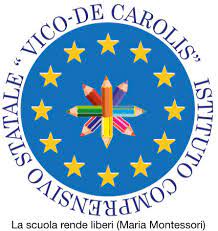 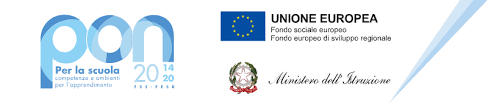 ISTITUTO COMPRENSIVO STATALE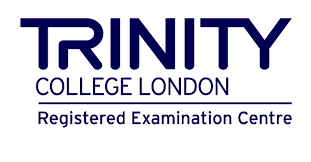    “VICO – DE CAROLIS”                                                                                                                                                                       Via SS. Angeli Custodi – 74123 TarantoVico 099.4712541 – Deledda 099.4712986 – De Carolis 099.4712107Codice Fiscale: 90235710739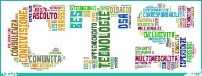       Codice Univoco Ufficio: UF93RA Codice iPA: icvdc   	 e-mail: taic86800p@istruzione.itpec: taic86800p@pec.istruzione.it        sito web: http://www.vicodecarolis.edu.itAllegato A  DOMANDA DI PARTECIPAZIONE ALLA SELEZIONE PER INCARICO DI SUPPORTO PSICOLOGICO Al Dirigente Scolastico dell’Istituto Comprensivo Vico De Carolis Taranto Il/lasottoscritto/a________________________________Codice Fiscale_________________________ nato/a a _____________________ il ____________ residente a ________________________in Via________________________ tel. _______________ ,cell. ________________ , e-mail _______________________________, chiede di poter partecipare alla selezione per titoli per l’attribuzione dell’incarico di:   Supporto psicologico esperto interno .  Il/la sottoscritto/a allega alla presente:   curriculum vitae in formato Europeo (con l’indicazione dettagliata dei requisiti in possesso come richiesti dall’avviso);   dichiarazione titoli posseduti.  Ai sensi degli artt. 46 e 47 del D.P.R. n. 445/2000, consapevole che le dichiarazioni mendaci sono punite ai sensi del codice penale e delle leggi speciali in materia, secondo le disposizioni richiamate all’art. 76 del citato D.P.R. n. 445/2000.  Il sottoscritto dichiara di   di essere in possesso della cittadinanza italiana o di uno degli Stati membri dell’Unione Europea;   di godere dei diritti civili e politici;   di non avere condanne penali e non essere destinatario di provvedimenti che riguardano l’applicazione di misure di prevenzione, di decisioni civili e di provvedimenti amministrativi iscritti nel casellario giudiziale;   di non essere a conoscenza di procedimenti penali pendenti a proprio carico;   di essere dipendente di altre Amministrazioni pubbliche ovvero di non essere dipendente di altre Amministrazioni pubbliche;   di essere in regola regolarità dal punto di vista contributivo e fiscale.   di essere a conoscenza dell’impossibilità, per tutta la durata dell’incarico di stabilire rapporti professionali di natura diversa rispetto a quelli oggetto del Protocollo n.3 del 16.10.2020, con il personale, con gli studenti e i loro familiari, di codesto Istituto Comprensivo;   ai sensi dell’art 13 del D. Lgs. n.196/2003, aggiornato con il nuovo decreto legislativo (d.lgs. 101/2018) di adeguamento della disciplina italiana al regolamento europeo sulla privacy (Reg. UE n. 679/2016, GDPR), di esprimere il proprio consenso al trattamento e alla comunicazione dei dati personali conferiti, con particolare riguardo a quelli definiti “sensibili” dell’art. 4, comma 1 lettera d) del D. Lgs. n. 196/03, per le finalità e durata necessaria per gli adempimenti connessi alla prestazione lavorativa;   di accettare senza alcuna riserva tutte le condizioni contenute nell’avviso.  …………………..,li…………………………………  In fede  DICHIARAZIONE TITOLI POSSEDUTI  Laurea in psicologia;   Iscrizione all’albo degli psicologi da almeno tre anni o un anno di lavoro in ambito scolastico, documentato e retribuito, oppure formazione specifica acquisita presso istituzioni formative pubbliche o private accreditate, di durata non inferiore ad un anno o 500 ore;  1. Altri requisiti Il sottoscritto dichiara, inoltre, di aver preso visione dell’Avviso pubblico di selezione emesso dall’I.C. Vico De Carolis e di accettare integralmente le disposizioni e le condizioni ivi riportate. Il sottoscritto dichiara di autorizzare l’I.C. Vico De Carolis di Taranto all’utilizzo dei propri dati personali nel rispetto del D. Lgs. n. 196/2003 e delle vigenti disposizioni. Il sottoscritto dichiara, altresì, di essere consapevole delle sanzioni anche penali in caso di dichiarazioni non veritiere e falsità negli atti, richiamate dagli artt. 75 e 76 del D.P.R. 445 del 28.12.2000. Dichiara, inoltre, di essere a conoscenza che, qualora dall’eventuale controllo delle dichiarazioni rese, emerga la non veridicità del contenuto di quanto dichiarato, verrà escluso dalla graduatoria. …………………………li………………………………… FIRMATITOLI CULTURALIPUNTEGGIOINDICARETitolo/Esperienza posseduta e PunteggioLaurea vecchio ordinamento o specialistica specifica o inerente al percorso formativo e/o alla qualifica richiesta voto fino a 85↔8 pt. da 86 a 95 ↔11 pt. da 96 a 98 ↔ 14 pt.da 99 a 108↔ 17 pt.da 109 a 110↔ 20 pt. 110 e lode↔ 23 pt.Diploma di Laurea 1° livello specifica o inerente al percorso formativo e/o alla qualifica richiesta voto fino a 85↔ 5 pt. da 86 a 95 ↔ 8 pt. da 96 a 98 ↔ 11 pt.da 99 a 108↔ 14 pt.da 109 a 110↔ 17 pt. 110 e lode↔ 20 pt.Diploma di Laurea 2° livello specifica e/o inerente al percorso formativo e/o alla qualifica richiesta 2 pt. Altra Laurea o laurea/titolo di studio non specifico né inerente alla qualifica richiesta – Dottorato di ricerca 2 pt. Abilitazione all’insegnamento nella disciplina richiesta 2 pt. Attività di docenza nel settore di pertinenza 2 pt. per ogni anno max 20 pt. Attività di docenza universitaria nel settore di pertinenza 1 pt. max 1 pt. Attività di docenza in percorsi formativi cofinanziati dal PON scuola della durata non inferiore a 30 ore nel settore di pertinenza 1 pt. per ogni attivitàmax 10 pt.Attività di tutoraggio in percorsi formativi cofinanziati dal PON scuola della durata non inferiore a 30 ore nel settore di pertinenza 0,5 pt. per ogni incarico max 5 pt.Attività di docenza in progetti formativi, organizzati dalla P.A. o da altri Enti accreditati, della durata non inferiore a 20 ore nel settore di pertinenza 1 pt. per ogni incarico max 3 pt.Attività di docenza in progetti formativi, realizzati dalle Istituzioni Scolastiche della durata non inferiore a 20 ore nel settore di pertinenza 1 pt. per ogni incaricomax 2 pt.  Esperienze professionali lavorative nel settore di pertinenza 1 pt. al titolo (se presente) 			max 4 pt.Pubblicazioni inerenti alla qualifica richiesta 1 pt.max 1 pt.  Corsi di formazione e/o aggiornamento organizzati dalla P.A. o da altri Enti accreditati, della durata di almeno 10 ore nel settore di pertinenza 0,5 pt. per ogni attestato max 1 pt.Attestati di specializzazione, master e/o formazione professionale della durata minima di 600 ore inerenti alla qualifica richiesta 1 pt. max 1 pt.Competenze certificate in lingua straniera 1 pt.max 2 pt.Competenze informatiche certificate 0.5 pt. max 1 pt.